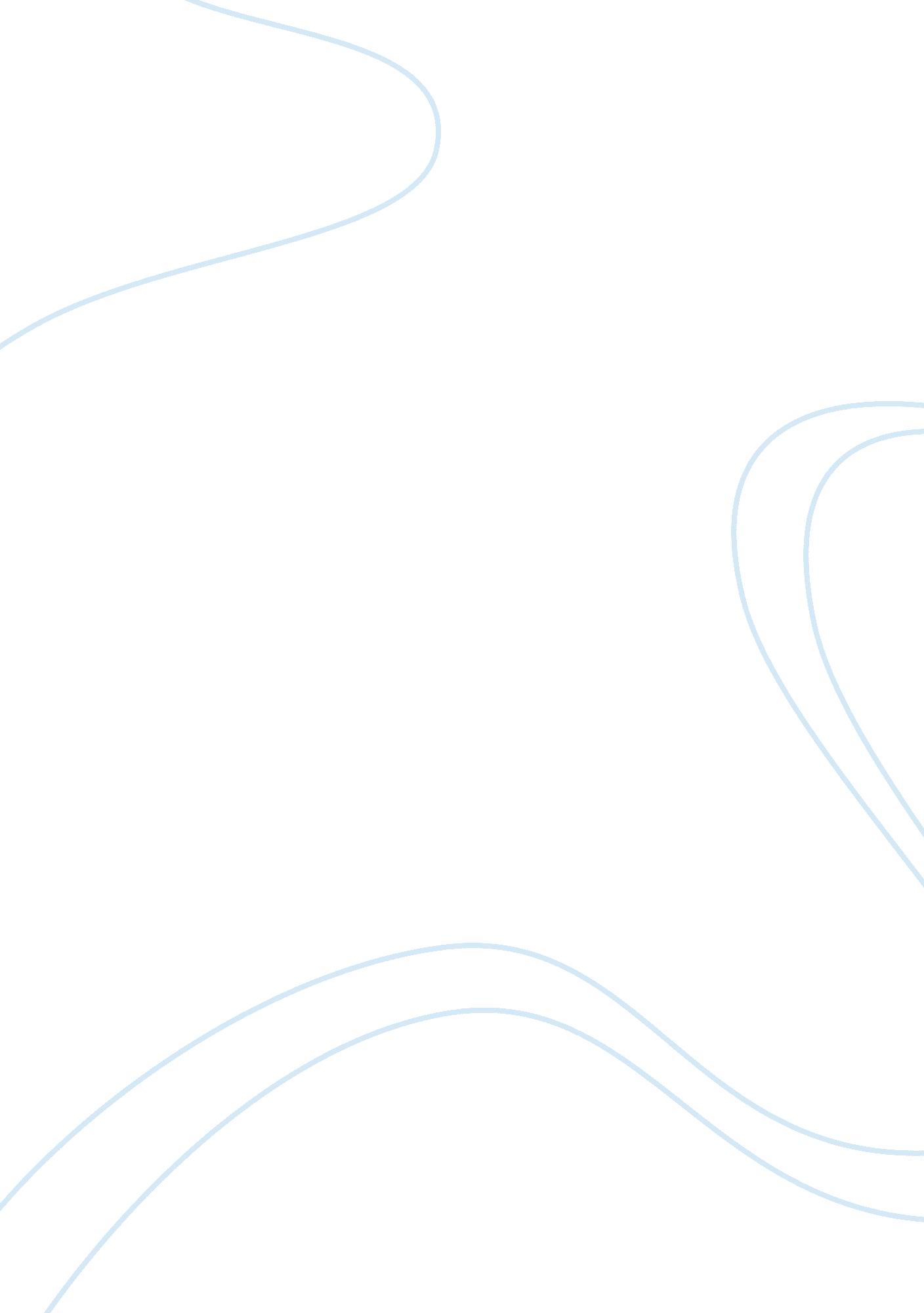 Firebox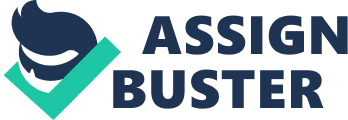 I prefer Firebox for its speed in producing results. Both browsers allow me to choose the tools and options I use most often, as well as to select whether to remember and store browsing history. As I use the Internet frequently, to conduct research, It Is often necessary to go back and find a source that I used during a previous session or on a different day. Both browsers allow me to view the history, to find sites I visited recently. However, Internet Explorer offers a history side bar, which is more convenient for accessing browsing history. While this feature is handy, I do not necessarily care for, or need, the additional bells and whistles of Internet Explorer. The ability to customize the background screen, choosing from a variety of scenes, may be more important to the user who spends most of his or her time on the internet socializing or visitingsocial networkingsites. While I do engage in social networking online, it is not my main activity. Therefore, features such as the customizable screen are of little Importance to me. Both Firebox and Internet Explorer allow me to conduct a search usingGoogle. While It Is not the only search engine available, It can help me with research, by allowing me to find scholarly resources, without necessarily accessing a university library or database. Google scholar often provides extensive lists of resources in an efficient manner. Google Chrome is a fast browser, it brings up search results quickly and the results appear to be ranked in order of their applicability, to the content in the search request. When using Firebox, I can produce the same search results as with Google Chrome. Internet Explorer, on the other hand, often produces search results that are neither useful or on topic, in my opinion. I conducted a search on drug use in America using Google Chrome and Internet Explorer. Firebox produced identical results as Google Chrome. Internet Explorer, on the other hand, produced a group of listings that appear to be advertisingdrug addictiontreatments and centers, rather than producing the results of available and current research on drug use. Internet Explorer appears to be geared more toward advertising and the average casual user. While I may shop and read product reviews online, I do not need to be inundated with advertising, when conducting research away from Internet Explorer for the past several years. I am not against advertising on the internet. If I choose not to view pop up ads, I can adjust all browsers accordingly. Sometimes, accessing various features of online course require turning the pop up blocker off. This has not been a problem with Firebox. It is a problem with Internet Explorer, as I am always fearful that ads will mom up as soon as I navigate away from the course site. Internet Explorer often changes the search options, such as automatically making ask. Com or being my search engine of choice, without my permission. Firebox and Google Chrome do not. When this occurs with Internet Explorer, I become fearful of spare and mallard being loaded onto my computer. To me, this practice is dishonest and creates a lack of trust. Conclusion Overall, I prefer to have greater control over the advertising and search options of my browser. I do not find Internet Explorer to be as friendly, for conducting research and gathering useful, relevant information. This is the majority of time spent online for me. For those who are casual users or who use the internet solely for entertainment, Internet Explorer may not seem so bothersome. While Google Chrome is fast and gives me the results I want, it is often not compatible withacademicsites or with online course applications. This is probably the one critical factor that prevents me from using the browser more frequently. Google Chrome Internet Explorer Firebox 